Кадастровая палата об отличиях между машино-местом и парковкой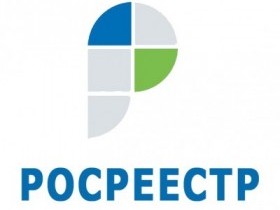 Кадастровая палата по Республике Башкортостан поясняет - машино-место представляет собой части зданий или сооружений, предназначенные для размещения транспортных средств, если границы таких помещений, частей зданий или сооружений имеют описание в Едином государственном реестре недвижимости. Машино-место представляет собой обособленный объект прав.Местоположение машино-места устанавливается посредством графического отображения на плане этажа или части этажа здания либо сооружения (при отсутствии этажности у здания, либо сооружения - на плане здания либо сооружения) геометрической фигуры, соответствующей границам машино-места.Вместе с этим одновременно с термином «машино-место» в законодательстве Российской Федерации применяется понятие «парковка (парковочное место)», которая располагается за пределами зданий, сооружений. Границы парковки в соответствие с требованиями о государственном кадастровом учете не устанавливаются.Соответственно, парковка (парковочное место), являющаяся частью уличной сети и размещаемая, в том числе в границах дворов многоквартирных домов, не является объектом недвижимости, зарегистрировать право собственности на них нельзя.Основанием организации индивидуального парковочного места во дворе может быть решение общего собрания собственников помещений дома, но только в том случае, если земельный участок, на котором расположен дом, принадлежит собственникам помещений в многоквартирном доме на праве общей долевой собственности.                                                                                                                                   Пресс-служба Кадастровой палаты по Республике Башкортостан